В Хакасии по состоянию на 10:00 часов в голосовании приняли участие 4,23% избирателей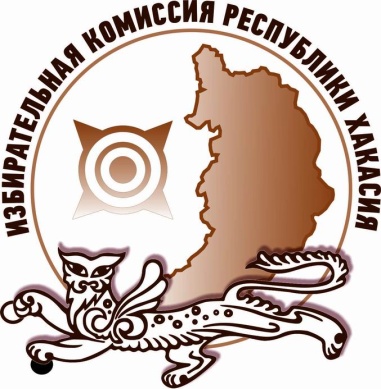 В выборах уже приняли участие 6 170 жителей республики.Явка избирателей по территориям выглядит следующим образом:Отдел общественных связей и информации ИК РХ23-94-37г. Абакан1,46%Алтайский район7,83%Аскизский район6,76%Бейский район5,31%Боградский район6,51%Орджоникидзевский район9,09%г. Саяногорск2,47%Усть-Абаканский район1,75%г. Черногорск1,52%Ширинский район11,00%г. Абаза4,48%г. Сорск4,90%